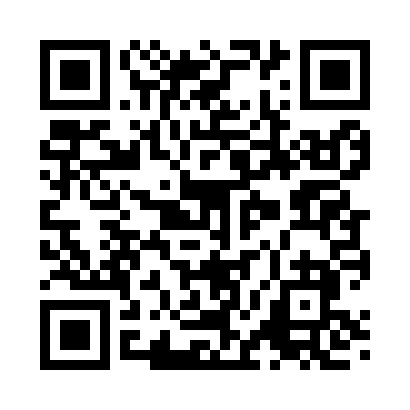 Prayer times for Northrop, Minnesota, USAMon 1 Jul 2024 - Wed 31 Jul 2024High Latitude Method: Angle Based RulePrayer Calculation Method: Islamic Society of North AmericaAsar Calculation Method: ShafiPrayer times provided by https://www.salahtimes.comDateDayFajrSunriseDhuhrAsrMaghribIsha1Mon3:515:401:225:289:0310:532Tue3:515:411:225:289:0310:523Wed3:525:411:225:289:0310:524Thu3:535:421:225:289:0210:515Fri3:545:431:235:289:0210:506Sat3:555:431:235:289:0210:507Sun3:565:441:235:289:0110:498Mon3:575:451:235:289:0110:489Tue3:595:451:235:289:0010:4710Wed4:005:461:235:289:0010:4611Thu4:015:471:235:288:5910:4512Fri4:025:481:245:288:5910:4413Sat4:035:491:245:288:5810:4314Sun4:055:501:245:288:5810:4215Mon4:065:501:245:288:5710:4116Tue4:075:511:245:288:5610:4017Wed4:095:521:245:288:5510:3818Thu4:105:531:245:278:5510:3719Fri4:125:541:245:278:5410:3620Sat4:135:551:245:278:5310:3521Sun4:155:561:245:278:5210:3322Mon4:165:571:245:268:5110:3223Tue4:185:581:245:268:5010:3024Wed4:195:591:245:268:4910:2925Thu4:216:001:245:268:4810:2726Fri4:226:011:245:258:4710:2627Sat4:246:021:245:258:4610:2428Sun4:256:031:245:258:4510:2229Mon4:276:041:245:248:4410:2130Tue4:286:051:245:248:4310:1931Wed4:306:061:245:238:4110:17